Convenția Primarilor din EuropaIntensificarea acțiunilor pentru o Europă mai echitabilă și neutră din punct de vedere climatic& Elaborarea Planurilor de Acțiune privind Energia Durabilă și Clima  (angajament separat) 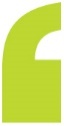 Noi, Primarii de pe întreg teritoriul Europei, prin prezentul document, ne angajăm să creștem nivelul ambițiilor climatice și să implementăm acțiuni în ritmul dictat de știință, într-un efort comun de a menține creșterea temperaturii globale sub 1,5 °C - ambiția cea mai înaltă a Acordului de la Paris.De ani buni deja, orașele transformă provocările climatice și de mediu în oportunități. Este vremea să devină priorități absolute.Ca semnatari ai Convenției Primarilor din Europa, ne angajăm să cooptăm toată lumea în aceste demersuri. Ne vom asigura că politicile și programele noastre nu lasă pe nimeni și niciun loc în urmă. Tranziția către o Europă neutră din punct de vedere climatic va avea impact în toate sferele societății noastre. Ca lideri locali, trebuie să monitorizăm cu atenție aceste impacturi pentru a asigura echitatea și incluziunea. Nu putem avea în vedere decât o tranziție care să fie echitabilă, incluzivă și să respecte toți cetățenii acestei lumi și resursele planetei noastre. Viziunea noastră este ca, până în anul 2050, să trăim cu toții în orașe decarbonate și reziliente, având acces la energie sigură, durabilă și la prețuri accesibile. Ca parte a mișcării Convenției Primarilor din Europa, vom continua (1) să reducem emisiile de gaze cu efect de seră de pe teritoriul nostru, (2) să creștem reziliența și să ne pregătim pentru impacturile adverse ale schimbărilor climatice și (3) să abordăm sărăcia energetică ca pe o acțiune-cheie pentru asigurarea unei tranziții echitabile. Suntem pe deplin conștienți că toate Statele Membre, regiunile și orașele din UE se află în stadii diferite ale tranziției și fiecare dispune de propriile resurse pentru a îndeplini ambițiile stabilite în Acordul de la Paris. Recunoaștem încă o dată responsabilitatea comună pe care o avem în abordarea crizei climatice. Numeroasele provocări impun un răspuns politic ferm la toate nivelurile de guvernanță. Convenția Primarilor din Europa este, înainte de toate, o mișcare a Primarilor angajați să promoveze soluțiile locale și să se inspire reciproc în vederea realizării acestei viziuni.Ne angajăm să facem tot ce ține de noi și să întreprindem următoarele acțiuni: SĂ NE ASUMĂM ANGAJAMENTUL de a stabili obiective pe termen mediu și lung, în concordanță cu cele stabilitate la nivel european și cel puțin la fel de ambițioase ca obiectivele naționale. Scopul nostru va fi atingerea neutralității climatice până în anul 2050. Având în vedere urgența climatică actuală, vom face din acțiunile climatice o prioritate și o vom comunica cetățenilor noștri.SĂ IMPLICĂM cetățenii, mediul de afaceri și administrațiile de la toate nivelurile în implementarea acestei viziuni și în transformarea sistemelor noastre sociale și economice. Ne propunem să dezvoltăm un pact climatic local cu toți actorii care ne pot ajuta să realizăm aceste obiective.SĂ ACȚIONĂM, acum și împreună, pentru a ne încadra în grafic și a accelera tranziția necesară. Vom elabora, implementa și raporta – în termenele stabilite – un plan de acțiune pentru atingerea țintelor noastre. Planurile noastre vor include prevederi despre cum pot fi atenuate schimbările climatice și cum ne putem adapta la acestea, păstrând totodată incluziunea. SĂ STABILIM RELAȚII cu alți Primari și lideri locali din Europa și nu numai, pentru a ne inspira reciproc. Îi vom încuraja să ni se alăture în cadrul Convenției mondiale a Primarilor, oriunde s-ar afla în lume, și să adopte obiectivele și viziunea descrise aici. Noi, semnatarii Convenției Primarilor din Europa, afirmăm că putem întreprinde pași astăzi (să ne asumăm angajamentul, să implicăm, să acționăm, să stabilim relații) pentru a asigura bunăstarea generațiilor actuale și viitoare. Împreună, vom lucra pentru a transforma viziunea noastră în realitate. Contăm pe sprijinul administrațiilor naționale și al instituțiilor europene să ne pună la dispoziție politici, resurse tehnice și financiare pe măsura nivelului ambițiilor noastre. 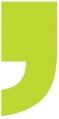 [Numele primarului sau al reprezentantului politic care semnează acest angajament][Primarul sau reprezentantul echivalent]  [numele orașului/autorității locale] împuternicit de [Consiliul Local sau organismul decizional echivalent] la data [zz]/[ll]/[aaaa] să semneze angajamentul ca parte din grupul numit [numele grupului], compus din [numele celorlalte orașe incluse în grup], asumând separat obiectivul de atingere a neutralității climatice până în anul 2050.    ***[Numele și adresa completă a autorității semnatare][Numele, adresa de e-mail și numărul de telefon al persoanei de contact] ***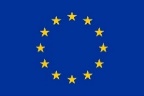 Biroul European al Convenției Primarilor este finanțat de Comisia Europeană.© Uniunea Europeană, 2021. 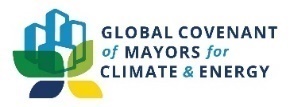 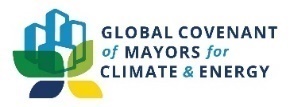 